Foreldreansvar og samværsordningBarnehagen er gjort kjent med at foreldrene til _____________________________________ ikke bor sammen. I den forbindelse har barnehagen behov for noen tilleggsopplysninger for å kunne følge opp sitt ansvar overfor barnet og dere foreldre. Barnehagen ber med dette om å få tilbakemelding om foreldreansvar, bostedsordning og samværsavtaler som har betydning for vårt ansvar. Ved endringer av betydning, ber vi om å få skriftlig informasjon om dette.Foreldreansvar (fyll ut alternativet som er korrekt)____________________________ og ________________________har felles foreldreansvar. ____________________________ har foreldreansvaret alene.Folkeregistret adresseBarnet har registrert folkeadresse hos: ___________________________________________.Samværsordning (fyll ut alternativet som er korrekt)Barnet har delt fast bosted hos _______________________ og ________________________.Barnet har fast bosted hos____________________________, men samværsrett med ___________________________________________________________________________.SamværsavtaleHvilke type samværsavtale har dere?Juridisk avtale stadfestet av Fylkesmannen eller ved dom fra rettsinstans:	JA 	NEI 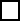 Privat avtale: 									JA 	NEI Andre opplysninger av betydning?_____________________________________________________________________________________________________________________________________________________________________________________________________________________________________________________________________________________       	___________________________________________Dato/ Underskrift forelder				Dato/ Underskrift forelder